 OBRAZAC  3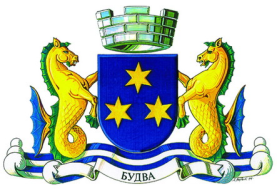 OPŠTINA BUDVABroj iz evidencije postupaka javnih nabavki: 01-941/6    Redni broj iz Plana javnih nabavki : 60                         Budva, 10.04.2019. godine    Na onovu člana 54 stav 1 Zakona o javnim nabavkama  („Službeni list CG“, br. 42/11, 57/14, 28/15 i 42/17) Opština Budva objavljuje na Portalu javnih nabavkiTENDERSKU DOKUMENTACIJUZA OTVORENI POSTUPAK JAVNE NABAVKE ZA NABAVKU USTUPANJA IZVOĐENJA RADOVA NA KOMUNALNOM OPREMANJU GRADSKO GRAĐEVINSKOG ZEMLJIŠTA- OBILAZNICA BEČIĆI, SAOBRAĆAJNICA S 40-40 OD PROFILA 30 DO 36aSADRŽAJ TENDERSKE DOKUMENTACIJEPOZIV ZA JAVNO NADMETANJE U OTVORENOM POSTUPKU JAVNE NABAVKEI   Podaci o naručiocuII Vrsta postupka- otvoreni postupak.III  Predmet javne nabavkeVrsta predmeta javne nabavkeRadoviOpis predmeta javne nabavkeCPV – Jedinstveni rječnik javnih nabavkiIV  Zaključivanje okvirnog sporazumaZaključiće se okvirni sporazum:neV Način određivanja predmeta i procijenjena vrijednost javne nabavke:Procijenjena vrijednost predmeta nabavke bez zaključivanja okvirnog sporazumaPredmet javne nabavke se nabavlja:kao cjelina, procijenjene vrijednosti sa uračunatim PDV-om 225.000,00 €;VI Mogućnost podnošenja alternativnih ponudaneVII Uslovi za učešće u postupku javne nabavkea) Obavezni usloviU postupku javne nabavke može da učestvuje samo ponuđač koji:1) je upisan u registar kod organa nadležnog za registraciju privrednih subjekata;2) je uredno izvršio sve obaveze po osnovu poreza i doprinosa u skladu sa zakonom, odnosno propisima države u kojoj ima sjedište;3) dokaže da on odnosno njegov zakonski zastupnik nije pravosnažno osuđivan za neko od krivičnih djela organizovanog kriminala sa elementima korupcije, pranja novca i prevare;4) ima dozvolu, licencu, odobrenje ili drugi akt za obavljanje djelatnosti koja je predmet javne nabavke, ukoliko je propisan posebnim zakonom.Dokazivanje ispunjenosti obaveznih uslovaIspunjenost obaveznih uslova dokazuje se dostavljanjem:1) dokaza o registraciji kod organa nadležnog za registraciju privrednih subjekata sa podacima o ovlašćenim licima ponuđača;2) dokaza izdatog od organa nadležnog za poslove poreza da su uredno prijavljene, obračunate i izvršene sve obaveze po osnovu poreza i doprinosa do 90 dana prije dana javnog otvaranja ponuda, u skladu sa propisima Crne Gore, odnosno propisima države u kojoj ponuđač ima sjedište;3) dokaza nadležnog organa izdatog na osnovu kaznene evidencije, koji ne smije biti stariji od šest mjeseci do dana javnog otvaranja ponuda,4) dokaza o posjedovanju važeće dozvole, licence, odobrenja, odnosno drugog akta izdatog od nadležnog organa i to:b) Fakultativni uslovib1) ekonomsko-finansijska sposobnostNE ZAHTIJEVA SE ispunjenost uslova ekonomsko-finansijske sposobnosti. b2) Stručno-tehnička i kadrovska osposobljenostIspunjenost uslova stručno - tehničke i kadrovske osposobljenosti u postupku javne nabavke radova dokazuje se dostavljanjem  sljedecih dokaza: liste radova koji su izvedeni u posljednjie tri godine, sa rokovima izvođenja radova, uključujući vrijednost, vrijeme i lokaciju izvođenja izjave o obrazovnim i profesionalnim kvalifikacijama ponuđača, kvalifikacijama rukovodećih lica i posebno kvalifikacijama lica koja su odgovorna za izvođenje konkretnih radova; izjave o angažovanom tehničkom osoblju i drugim stručnjacima naročito za kontrolu kvaliteta i načinu njihovog angažovanja; izjave o prosječnom godišnjem broju zaposlenih i broju rukovodećih lica u posljednje tri godine; izjave o tehničkoj opremi koju ponuđač ima na raspolaganju za izvođenje konkretnih radova; izjave o namjeri i predmetu podugovaranja, odnosno angažovanja podizvođača sa spiskom podugovarača, odnosno podizvođača sa bližim podacima (naziv, adresa, procentualno učešće i slično).VIII  Rok važenja ponudePeriod važenja ponude je 60 dana od dana javnog otvaranja ponuda.IX Garancija ponudedaPonuđač je dužan dostaviti bezuslovnu i na prvi poziv naplativu garanciju ponude u iznosu od 2 % procijenjene vrijednosti javne nabavke, kao garanciju ostajanja u obavezi prema ponudi u periodu važenja ponude i 7 (sedam) dana nakon isteka važenja ponude.X  Rok i mjesto izvršenja ugovoraa) Rok izvršenja ugovora je 75 dana od dana uvođenja Izvođača u posao.b) Mjesto izvršenja ugovora je određen predmetom javne nabavke. XI Jezik ponudecrnogorski jezik i drugi jezik koji je u službenoj upotrebi u Crnoj Gori,u skladu sa Ustavom i zakonom.XII  Kriterijum za izbor najpovoljnije ponude:ekonomski najpovoljnija ponuda, sa sljedećim podkriterijumima:    najniža ponuđena cijena					broj bodova  	60	 kvalitet                                                                 	broj bodova  	40	XIII Vrijeme i mjesto podnošenja ponuda i javnog otvaranja ponudaPonude se predaju  radnim danima od 10:00 do 14:00 sati, zaključno sa danom 07.05.2019 godine do 9:30 sati.Ponude se mogu predati:neposrednom predajom na arhivi naručioca na adresi Opština Budva, ulica Trg Sunca  br.3.preporučenom pošiljkom sa povratnicom na adresi Opština Budva, ulica Trg Sunca  br.3.Zbog hitnosti predmetne nabavke koja se odnosi na nabavku pružanja usluga komunalnog opremanja gradsko građevinskog zemljišta na obilaznici u Bečićima, saobraćajnica S 40-40 od profila 30 do 36a, u skladu sa odredbama utvrdjenim u članu 90 ZJN rok  za podnošenje ponuda   u otvorenom postupke javne nabavke odredjen je u kraćem trajanju,  ali ne kraćem od 22 dana od dana objavljivanja  tenderske dokumentacije  na portalu javnih nabavki.  Naime, imajući u vidu da se približava turistička sezona i da nastupa zabrana izvođenja svih građevinskih radova u period od 15. maja do 01. oktobra, neophodno je izvesti radove do početka zabrane, tj u skraćenom roku, ne kraćem od 22 dana.Javno otvaranje ponuda, kome mogu prisustvovati ovlašćeni predstavnici ponuđača sa priloženim punomoćjem potpisanim od strane ovlašćenog lica, održaće se dana  07.05.2019. godine u 10:00 sati, u prostorijama  Opštine Budva,  kancelarija 48  ulica Trg Sunca br.3.XIV Rok za donošenje odluke o izboru najpovoljnije ponude Odluka o izboru najpovoljnije ponude donijeće se u roku od 30 dana od dana javnog otvaranja ponuda.XV Drugi podaci i uslovi od značaja za sprovodjenje postupka javne nabavkeRok i način plaćanja:Rok plaćanja je Po dostavljanju okončane situacije  za izvršene radove  u roku od 20 dana. Način plaćanja je: virmanski.  Sredstva finansijskog obezbjeđenja ugovora o javnoj nabavciPonuđač čija ponuda bude izabrana kao najpovoljnija je dužan da prije zaključivanja ugovora o javnoj nabavci dostavi naručiocu: garanciju za dobro izvršenje ugovora u iznosu od 5 % od vrijednosti ugovora sa rokom vaznosti 30 (trideset) dana dužim od ugovorenog roka.TEHNIČKE KARAKTERISTIKE ILI SPECIFIKACIJE PREDMETA JAVNE NABAVKE, ODNOSNO PREDMJER RADOVAKOMPLETNU  DOKUMENTACIJU PO KOJOJ ĆE SE RADOVI IZVODITI MOŽETE NAĆI NA SAJTU OPŠTINE BUDVA, adresa www.budva.me u dijelu “javne nabavke". Uvid u dokumentaciju možete izvršiti u Sekretarijatu za investicije, Opština Budva, na adresi Trg Sunca broj 3. Kontakt osoba je Nikola Milutinović, br.tel. 033 455-735. IZJAVA NARUČIOCA DA ĆE UREDNO IZMIRIVATI OBAVEZE PREMA IZABRANOM PONUĐAČUOPŠTINA BUDVA Broj: 01-941/2Budva, 25.03.2019. godineU skladu sa članom 49 stav 1 tačka 3 Zakona o javnim nabavkama („Službeni list CG”, br.42/11, 57/14, 28/15 i 42/17)   Predsjednik Opštine Budva, Marko Carević, kao ovlašćeno lice Opštine Budva, dajeI z j a v uDa će Opština Budva, shodno Ugovoru za nabavku ustupanja izvođenja radova na komunalnom opremanju gradsko građevinskog zemljišta-obilaznica Bečića, saobraćajnica S 40-40 od profila 30 do profila 36a, uredno vršiti plaćanja preuzetih obaveza, po utvrđenoj dinamici.                                                                 PREDSJEDNIK                                                                Marko Carević                                                                                                       ___________________IZJAVA NARUČIOCA (OVLAŠĆENO LICE, SLUŽBENIK ZA JAVNE NABAVKE I LICA KOJA SU UČESTVOVALA U PLANIRANJU JAVNE NABAVKE) O NEPOSTOJANJU SUKOBA INTERESA OPŠTINA BUDVA Broj: 01-941/3     Budva, 25.03.2019. godineU skladu sa članom 16 stav 5 Zakona o javnim nabavkama („Službeni list CG”, br.42/11, 57/14, 28/15 i 42/17) IzjavljujemDa u postupku javne nabavke iz Plana javnih nabavki za 2019.godinu broj: 01-229/1 od 30. 01. 2019. godine, za ustupanje izvođenja radova na komunalnom opremanju gradsko građevinskog zemljišta-obilaznica Bečića, saobraćajnica S 40-40 od profila 30 do profila 36a nisam u sukobu interesa u smislu člana 16 stav 4 Zakona o javnim nabavkama i da ne postoji ekonomski i drugi lični interes koji može kompromitovati moju objektivnost i nepristrasnost u ovom postupku javne nabavke.Ovlašćeno lice naručioca: Marko Carević, predsjednik ______________________Lice koje je učestvovalo u planiranju javne nabavke, Tanja Simićević,Načelnik Službe za javne nabavke, Službenik za javne nabavke _____________________________Lice koje je učestvovalo u planiranju  javne nabavke, Mladen Mikijelj , Sekretar Sekretarijata za investicije ______________________IZJAVA NARUČIOCA (ČLANOVA KOMISIJE ZA OTVARANJE I VREDNOVANJE PONUDE I LICA KOJA SU UČESTVOVALA U PRIPREMANJU TENDERSKE DOKUMENTACIJE) O NEPOSTOJANJU SUKOBA INTERESAOPŠTINA BUDVA Broj: 01-941/4Budva, 25.03.2019. godineU skladu sa članom 16 stav 5 Zakona o javnim nabavkama („Službeni list CG”, br.42/11, 57/14, 28/15 i 42/17) Izjavljujemda u postupku javne nabavke za ustupanje izvođenja radova na komunalnom opremanju gradsko građevinskog zemljišta-obilaznica Bečića, saobraćajnica S 40-40 od profila 30 do profila 36a, nisam u sukobu interesa u smislu člana 16 stav 4 Zakona o javnim nabavkama i da ne postoji ekonomski i drugi lični interes koji može kompromitovati moju objektivnost i nepristrasnost u ovom postupku javne nabavke.Predsjednik komisije za otvaranje i vrednovanje ponuda,  Tanja Simićević, dipl. Pravnik,                                                   ___________________Član komisije za otvaranje i vrednovanje ponuda,  Milenko Popadić, dipl. Ing. Građ.                                     __________________                                 . Član komisije za otvaranje i vrednovanje ponuda, Marko Asanović, dipl. Ing.org,   __________________Član komisije za otvaranje i vrednovanje ponuda, Nikola Milutinović, spec.ing.građ,                                           __________________Član komisije za otvaranje i vrednovanje ponuda, Bojana Rajković, dipl.pravnik,                                                                                                                  __________________METODOLOGIJA NAČINA VREDNOVANJA PONUDA PO KRITERIJUMU I PODKRITERIJUMIMA◻ Vrednovanje ponuda po kriterijumu ekonomski najpovoljnija ponuda vršiće se na sljedeći način:Podkriterijum najniža ponuđena cijena, maksimalan broj bodova 60, vrednovaće se na sljedeći način:Za izbor najpovoljnije ponude primjenom podkriterijuma najniža ponuđena cijena, kao osnova za vrednovanje uzimaju se ponuđene cijene, date od strane ponuđača čije su ponude ispravne. Maksimalan broj bodova po ovom kriterijumu dodjeljuje se ponuđaču koji je ponudio najnižu cijenu, dok se bodovi ostalim ponuđačima, po ovom kriterijumu, dodjeljuju proporcionalno u odnosu na najnižu ponuđenu cijenu po formuli:                               Najniža ponudjena cijena     Broj bodova =  ____________________    x broj bodova (60 bodova)                                       ponudjena cijena -Podkriterijum kvalitet, maksimalan broj bodova 40, vrednovaće se na sljedeći način:Podkriterijum kvalitet za izbor najpovoljnije ponude za izvođenje radova iskazuje se kroz:Reference ponuđača na izvođenju istovjetnih i/ili sličnih radova koji su potvrđeni od strane investitora ili nadležnih državnih organa ili organa lokalne uprave. Pojam referenca ponuđača podrazumijeva reference podnosioca samostalne ponude, člana zajedničke ponude kao i reference podizvođača.                                    Najveći broj potvrđenih referenci                                    ____________________    x broj bodova (40 bodova)   Broj bodova =              potvrđene reference   Ako je ponuđena cijena 0,00 EUR-a prilikom vrednovanja te cijene po kriterijumu ili podkriterijumu najniža ponuđena cijena uzima se da je ponuđena cijena 0,01 EUR.OBRAZAC PONUDE SA OBRASCIMA KOJE PRIPREMA PONUĐAČNASLOVNA STRANA PONUDE(naziv ponuđača)		podnosiOPŠTINI BUDVAPONUDUpo Tenderskoj dokumentaciji broj 01-941/6 od 10.04.2019 godine TENDERSKU DOKUMENTACIJUZA OTVORENI POSTUPAK JAVNE NABAVKE ZA NABAVKU USTUPANJA IZVOĐENJA RADOVA NA KOMUNALNOM OPREMANJU GRADSKO GRAĐEVINSKOG ZEMLJIŠTA- OBILAZNICA BEČIĆI, SAOBRAĆAJNICA S 40-40 OD PROFILA 30 DO 36aZA◻Predmet nabavke u cjelostiSADRŽAJ PONUDENaslovna strana ponudeSadržaj ponude Popunjeni podaci o ponudi i ponuđačuUgovor o zajedničkom nastupanju u slučaju zajedničke ponudePopunjen obrazac finansijskog dijela ponudeIzjava/e o postojanju ili nepostojanju sukoba interesa kod ponuđača, podnosioca zajedničke ponude, podizvođača ili podugovaračaDokazi za dokazivanje ispunjenosti obaveznih uslova za učešće u postupku javnog nadmetanjaDokazi za ispunjavanje uslova stručno-tehničke i kadrovske osposobljenostiPotpisan Nacrt ugovora o javnoj nabavciSredstva finansijskog obezbjeđenja(za cjelinu ili za sve partije za koje se predaje ponuda)Ostala dokumentacija (katalozi, fotografije, publikacije i slično)PODACI O PONUDI I PONUĐAČU  Ponuda se podnosi kao: Samostalna ponuda Samostalna ponuda sa podizvođačem/podugovaračem  Zajednička ponuda Zajednička ponuda sa podizvođačem/podugovaračemPodaci o podnosiocu samostalne ponude:Podaci o podugovaraču /podizvođaču u okviru samostalne ponudePodaci o podnosiocu zajedničke ponudePodaci o nosiocu zajedničke ponude:Podaci o članu zajedničke ponude:Podaci o podugovaraču /podizvođaču u okviru zajedničke ponudeFINANSIJSKI DIO PONUDEUslovi ponude:Ovlašćeno lice ponuđača  __________________________(ime, prezime i funkcija)___________________________(svojeručni potpis)                                                              M.P.IZJAVA O NEPOSTOJANJU SUKOBA INTERESA NA STRANI PONUĐAČA,PODNOSIOCA ZAJEDNIČKE PONUDE, PODIZVOĐAČA /PODUGOVARAČA (ponuđač)	Broj: ________________Mjesto i datum: _________________Ovlašćeno lice ponuđača/člana zajedničke ponude, podizvođača / podugovarača
       (ime i prezime i radno mjesto)     , u skladu sa članom 17 stav 3 Zakona o javnim nabavkama („Službeni list CG“, br. 42/11, 57/14, 28/15 i 42/17) dajeIzjavuda nije u sukobu interesa sa licima naručioca navedenim u izjavama o nepostojanju sukoba interesa na strani naručioca, koje su sastavni dio predmetne Tenderske dokumentacije broj ___ od ________ godine za nabavku 	(opis predmeta)        , u smislu člana 17 stav 1 Zakona o javnim nabavkama i da ne postoje razlozi za sukob interesa na strani ovog ponuđača, u smislu člana 17 stav 2 istog zakona.Ovlašćeno lice ponuđača___________________________(ime, prezime i funkcija)___________________________(potpis)						M.P.DOKAZI O ISPUNJENOSTI OBAVEZNIH USLOVA ZA UČEŠĆE U POSTUPKU JAVNOG NADMETANJADostaviti:1) dokaza o registraciji kod organa nadležnog za registraciju privrednih subjekata sa podacima o ovlašćenim licima ponuđača;2) dokaza izdatog od organa nadležnog za poslove poreza da su uredno prijavljene, obračunate i izvršene sve obaveze po osnovu poreza i doprinosa do 90 dana prije dana javnog otvaranja ponuda, u skladu sa propisima Crne Gore, odnosno propisima države u kojoj ponuđač ima sjedište;3) dokaza nadležnog organa izdatog na osnovu kaznene evidencije, koji ne smije biti stariji od šest mjeseci do dana javnog otvaranja ponuda,4) dokaza o posjedovanju važeće dozvole, licence, odobrenja, odnosno drugog akta izdatog od nadležnog organa i to:DOKAZI O ISPUNJAVANJU USLOVA STRUČNO-TEHNIČKE I KADROVSKE OSPOSOBLJENOSTIDostaviti: liste radova koji su izvedeni u posljednje tri godine, sa rokovima izvođenja radova, uključujući vrijednost, vrijeme i lokaciju izvođenja izjave o obrazovnim i profesionalnim kvalifikacijama ponuđača, kvalifikacijama rukovodećih lica i posebno kvalifikacijama lica koja su odgovorna za izvođenje konkretnih radova; izjave o prosječnom godišnjem broju zaposlenih i broju rukovodećih lica u posljednje tri godine; izjave o tehničkoj opremi koju ponuđač ima na raspolaganju za izvođenje konkretnih radova; izjave o namjeri i predmetu podugovaranja, odnosno angažovanja podizvođača sa spiskom podugovarača, odnosno podizvođača sa bližim podacima (naziv, adresa, procentualno učešće i slično).OBRAZAC  IR1LISTA RADOVA KOJI SU IZVEDENI U POSLJEDNJE TRI Ovlašćeno lice ponuđača  ___________________________(ime, prezime i funkcija)___________________________(potpis)						M.P.OBRAZAC IR2OBRAZAC IR4OBRAZAC IR5NACRT UGOVORA O JAVNOJ NABAVCIOvaj ugovor zaključen je  između:Naručioca: Opština Budva sa sjedištem u Budvi, ulica Trg Sunca broj 3, PIB: 02055409, Broj računa: 510-9786-73, Naziv banke: Crnogorska komercijalna banka AD Podgorica, koga zastupa Predsjednik Opštine, Marko Carević  (u daljem tekstu: Naručilac)iPonuđača ______________________ sa sjedištem u ________________, ulica____________, PIB: ___________________; Broj računa: ______________________, Naziv banke: ________________________, koga zastupa _____________, (u daljem tekstu:  Izvršilac).OSNOV UGOVORATenderska dokumentacija za otvoreni postupak javne nabavke za nabavku ustupanja izvođenja radova na komunalnom opremanju gradsko građevinskog zemljišta-obilaznica Bečići, saobraćajnica S 40-40od profila 30 do profila 36a,  broj: 01-941/6 od 10.04.2019.godine, Odluka o izboru najpovoljnije ponude, broj ______________ od ____________i Ponuda ponuđača    (naziv ponuđača)    broj ______ od ____________.Član 1Predmet ovog ugovora je nabavka ustupanja izvođenja radova na komunalnom opremanju gradsko građevinskog zemljišta-obilaznica Bečići, saobraćajnica S 40-40od profila 30 do profila 36a.Član 2Izvođač se obavezuje, pošto se prethodno upoznao sa svim uslovima, pravima i obavezama koje kao Izvođač ima u vezi sa izvršenjem svih radova koji su predmet ovog ugovora i za koje je dao svoju ponudu, da radove iz člana 1 ovog Ugovora izvede prema predmjeru radova, stručno i kvalitetno, držeći se tehničkih propisa, pravila i standard koji važe u građevinarstvu za izvođenje ugovorene vrste radova, koji su predmet ovog ugovora.  Član 3Ukupna cijena za izvođenje radova iz člana 1 ovog ugovora bez PDV-a iznosi __________€. PDV iznosi __________ €.Ukupna cijena za izvođenje radova iz člana 1 ovog Ugovora, sa PDV-om iznosi __________€. Član 4Naručilac se obavezuje da će plaćanje vršiti po dostavljanju okončane situacije  za izvršene radove  u roku od 20 dana.Sve uplate se vrše na žiro račun Izvođača, broj _________________ otvoren kod ____________ banke. Član 5Izvođač se obavezuje da će radove navedene u članu 1 ovog Ugovora , izvršiti u roku od 75 dana od dana uvođenja u posao. Ovaj Ugovor se primjenjuje od dana obostranog potpisivanja. Član 6Način sprovođenja kontrole kvaliteta NARUČILAC će vršiti preko privrednog društva za vršenje poslova nadzora, o čemu će pismeno obavijestiti IZVOĐAČA.NARUČILAC će danom uvođenja u posao IZVOĐAČU pismeno saopštiti lica  koja  će  vršiti  stručni i nadzor  nad  izvodjenjem  radova  (u daljem tekstu: Nadzorni organ).Ako u toku izvodjenja radova dođe do promjene nadzornog organa, NARUČILAC će o tome obavijestiti IZVODJAČAČlan 7Nadzorni organ ovlašćen je da se stara i kontroliše realizaciju ovog ugovora u skladu sa Zakonom o planiranju prostora i izgradnji objekata.Nadzorni organ nema pravo da oslobodi IZVODJAČA od bilo koje njegove dužnosti ili obaveze iz ugovora ukoliko za to ne dobije pismeno ovlašćenje od NARUČIOCA.Postojanje nadzornog organa i njegovi propusti u vršenju stručnog nadzora ne oslobadja IZVODJAČA od njegove obaveze i odgovornosti za kvalitetno i pravilno izvodjenje radova.Član 8Nadzorni organ ima pravo da naredi IZVODJAČU da  otkloni izvedene radove koji nisu u skladu sa opisom, bitnim karakterstikama i obimom radova definisanim Tenderskom dokumentacijom i Ponudom.Ako IZVODJAČ, i pored upozorenja i zahtjeva Nadzornog organa, ne otkloni uočene nedostatke i nastavi sa izvodjenjem radova koji nisu u skladu sa opisom, bitnim karakterstikama i obimom definisanim tenderskom dokumentacijom Nadzorni organ će radove obustaviti i o tome obavjestiti NARUČIOCA i nadležnu inspekciju i te okolnosti unijeti u gradjevinski dnevnik.Sa izvođenjem radova može se ponovo nastaviti kada IZVODJAČ preduzme i sprovede odgovarajuće radnje i mjere kojima se prema nalazu nadležne inspekcije i nadzornog organa obezbjedjuje izvodjenje radova skladu sa opisima, bitnim karakterstikama i obimom definisanim tenderskom dokumentacijom.Ako se izmedju Nadzornog organa i IZVODJAČA pojave nesaglasnosti u pogledu materijala koji se ugradjuje, materijal se daje na ispitivanje kako bi se utvrdilo da li odgovara opisu, bitnim karakterstikama i obimu definisanim Tenderskom dokumentacijom i Ponudom.Troškove ovog ispitivanja plaća IZVODJAČ koji ima pravo da traži njihovu nadoknadu od NARUČIOCA, ako ovaj nije bio u pravu.Materijal za koji se utvrdi da ne odgovara opisu, bitnim karakteristikama i obimu definisanim Tenderskom dokumentacijom i Ponudom, IZVODJAČ mora o svom trošku da ukloni sa gradilišta u roku koji mu odredi Nadzorni organ.Član 9Garancije kvaliteta:  sav ugrađeni materijal i oprema moraju odgovarati opisu, bitnim karakteristikama i obimu definisanim Tenderskom dokumentacijom i Ponudom i prilikom realizacije ugovora izvođač dostavlja naručiocu ateste o izvršenim ispitivanjima materijala i opreme kojima se dokazuji opisi i  bitne karakteristike materijala i opreme definisani Tenderskom dokumentacijom i Ponudom. Sve troškove ispitivanja materijala i opreme snosi IZVODJAČ.Član 10Izvođač je dužan da za uredno i blagovremeno izvršenje radova koji su predmet ovog ugovora, obezbijedi i angažuje dovoljan broj radnika prema strukturi koja obezbeđuje uspješno izvođenje radova i da na gradilište dopremi potrebnu i kvalitetnu mehanizaciju i opremu za završetak radova. Izvođač je dužan da obavijesti Naručioca o imenovanju ovlašćenog lica koje će rukovoditi građenjem objekta. Ako u toku izvođenja radova dođe do promjene ovlašćenog lica određenog za rukovođenje radovima, Izvođač je dužan da o tome odmah obavijesti Naručioca. Član 11Ako IZVODJAČ bez krivice  NARUČIOCA ne realizuje ovaj ugovor u ugovorenom roku, dužan je NARUČIOCU platiti na ime ugovorene kazne (penale 1,0 ‰ (jedan promil) od ugovorene cijene radova za svaki dan prekoračenja ugovorenog roka završetka objekta. Visina ugovorene kazne ne može preći 5% od ugovorene cijene radova.Strane ugovora ovim ugovorom isključuju primjenu pravnog pravila po kojem je NARUČILAC dužan saopštiti IZVODJAČU po zapadanju u docnju da zadržava pravo na ugovorenu kaznu (penale), te se smatra da je samim padanjem u docnju IZVODJAČ dužan platiti ugovorenu kaznu (penale) bez opomene NARUČIOCA, a NARUČIOC ovlašćen da ih naplati - odbije na teret IZVODJAČEVIH potraživanja za izvedene radove na objektu koji je predmet ovog ugovora ili od bilo kojeg drugog IZVODJAČEVOG potraživanja od NARUČIOCA, s tim što je NARUČILAC o izvršenoj naplati - odbijanju, dužan obavijestiti IZVODJAČA.Plaćanje ugovorene kazne (penala) ne oslobađa IZVODJAČA obaveze da u cjelosti završi i preda na upotrebu ugovoreni objekat.Ako NARUČIOCU nastane šteta zbog prekoračenja ugovorenog roka završetka radova u iznosu većem od ugovorenih i obračunatih penala - kazne, tada je IZVODJAČ dužan da plati NARUČIOCU pored ugovorene kazne (penale) i iznos naknade štete koji prelazi visinu ugovorene kazne.Član 12Izvođač je dužan da  prije zaključivanja ovog ugovora dostavi naručiocu garanciju za dobro izvršenje ugovora u iznosu od 5% od vrijednosti ugovora, sa rokom važnosti za vrijeme roka izvršenja Ugovora. Ova garancija mora da je bezuslovna i plativa na prvi poziv naručioca nakon nastanka razloga na koji se odnosi.Izvodjač je obavezan da u roku od  deset dana prije isticanja roka izvršenja Ugovora dostavi NARUČIOCU garanciju za potpuno i savjesno  izvršenje ugovorenih obaveza za vrijeme trajanja garantnog roka u iznosu od 5% od vrijednosti ugovora sa rokom važnosti identičnim sa garantnim rokom predviđenim ovim ugovorom. Ova garancija mora da je bezuslovna i plativa na prvi poziv naručioca nakon nastanka razloga na koji se odnosi.Član 13Garantni rok je  5 godine od dana primopredaje izvedenih radova i konačnog obračuna izvedenih radova. IZVODJAČ je dužan da o svom trošku otkloni sve nedostatke na izvedenim radovima, koji se pokažu u toku garantnog roka u roku u dva dana opd dana dostavljanja zahtjeva o otklanjanju nedostataka od strane Naručioca.  Ukoliko IZVODJAČ ne postupi po zahtjevu NARUČIOCA, NARUČILAC ima pravo da na teret IZVODJAČA otkloni nedostatke angažovanjem drugog izvodjača.Član 14IZVODJAČ je dužan da po završenim radovima povuče svoje radnike, ukloni preostali materijal, opremu, sredstva za rad i očsti  objekat  od otpadaka koje je napravio i uredi i očisti okolinu. (objekat na kome je izvodio radove).Član 15Pregled i primopredaja izvedenih radova vršiće se prema propisima koji važe u sjedištu NARUČIOCA.  Obavijest da su radovi završeni IZVODJAČ podnosi NARUČIOCU preko Nadzornog organa.Član 16NARUČILAC i IZVODJAČ su saglasni da sastavni dio ovog ugovora čine:- Tenderska dokumentacija ,    - ponuda izvodjača, br. ........... od ..................2018.god. i- garanacija za dobro izvršenje ugovora- garancija za potpuno i savjesno  izvršenje ugovorenih obaveza za vrijeme trajanja garantnog rokaČlan 17Ovaj ugovor može se raskinuti sporazumno ili po zahtjevu jedne od strana ugovora.Ugovor se raskida pismenom izjavom koja se dostavlja drugoj ugovornoj strani. U izjavi mora biti naznačeno po kom osnovu se ugovor raskida.Na sve što nije regulisano ovim ugovorom primjenjivaće se odredbe Zakona o obligacionim odnosima.Član 18Ako strane ugovora sporazumno raskinu ugovor, sporazumom o raskidu ugovora utvrdjuju se medjusobna prava i obaveze koje proistču iz raskida ugovora.Član 19Ukoliko dodje do raskida ugovora i prekida radova, NARUČILAC i IZVODJAČ su dužni da preduzmu potrebne mjere da se izvedeni radovi zaštite od propadanja. Troškove zaštite radova snosi strana ugovora čijom krivicom je došlo do raskida ugovora odnosno do prekida radova.Član 20Ugovor o javnoj nabavci koji je zaključen uz kršenje antikorupcijskog pravila ništav je,  u smislu člana 15 stav 5 Zakona o javnim nabavkama („Službeni list CG“ br. 42/11, 57/14, 28/15 i 042/17)Član 21Strane ugovora su saglasne da sve sporove koji nastanu iz odnosa zasnovanih ovim ugovorom prvenstveno rješavaju sporazumno. Pri tom, se po potrebi, mogu koristiti usluge pojedinih stručnih lica ili tijela koja ugovorne strane sporazumno odrede.Ukoliko se nastali spor ne riješi sporazumno, za rješavanje spora se ugovara nadležni suda u PodgoriciRješavanje spornih pitanja ne može uticati na rok izvršenja ugovora.Član 22Ovaj ugovor je pravno valjano zaključen i potpisan od dolje navedenih ovlašćenih zakonskih zastupnika strana ugovora i sačinjen je u 6 (šest) istovjetnih primjeraka od kojih po 3 (tri) primjeraka za NARUČIOCA i  IZVODJAČA .   NARUČILAC	                                                                            IIZVOĐAČ_____________________________		                ______________________________SAGLASAN SA NACRTOM  UGOVORA  Ovlašćeno lice ponuđača _______________________(ime, prezime i funkcija)_______________________(svojeručni potpis)Napomena: Konačni tekst ugovora o javnoj nabavci biće sačinjen u skladu sa članom 107 stav 2 Zakona o javnim nabavkama nabavkama („Službeni list CG”, br.42/11, 57/14, 28/15 i 42/17).UPUTSTVO PONUĐAČIMA ZA SAČINJAVANJE I PODNOŠENJE PONUDEI NAČIN PRIPREMANJA PONUDE U PISANOJ FORMIPripremanje i dostavljanje ponude Ponuđač radi učešća u postupku javne nabavke sačinjava i podnosi ponudu u skladu sa ovom tenderskom dokumentacijom.Ponuđač je dužan da ponudu pripremi kao jedinstvenu cjelinu i da svaku prvu stranicu svakog lista i ukupni broj listova ponude označi rednim brojem, osim garancije ponude, kataloga, fotografija, publikacija i slično.Dokumenta koja sačinjava ponuđač, a koja čine sastavni dio ponude moraju biti potpisana od strane ovlašćenog lica ponuđača ili lica koje on ovlasti.Ponuda mora biti povezana jednim jemstvenikom tako da se ne mogu naknadno ubacivati, odstranjivati ili zamjenjivati pojedinačni listovi, a da se pri tome ne ošteti list ponude.Ponuda i uzorci zahtijevani tenderskom dokumentacijom dostavljaju se u odgovarajućem zatvorenom omotu (koverat, paket i slično) na način da se prilikom otvaranja ponude može sa sigurnošću utvrditi da se prvi put otvara.Na omotu ponude navodi se: ponuda, broj tenderske dokumentacije, naziv i sjedište naručioca, naziv, sjedište, odnosno ime i adresa ponuđača i tekst: "Ne otvaraj prije javnog otvaranja ponuda".U slučaju podnošenja zajedničke ponude, na omotu je potrebno naznačiti da se radi o zajedničkoj ponudi i navesti puni naziv ponuđača i adresu na koju će ponuda biti vraćena u slučaju da je neblagovremena.Ponuđač je dužan da ponudu sačini na obrascima iz tenderske dokumentacije uz mogućnost korišćenja svog memoranduma. Pripremanje ponude u slučaju zaključivanja okvirnog sporazumaAko je tenderskom dokumentacijom predviđeno zaključivanje okvirnog sporazuma ponuđač priprema i podnosi ponudu u odnosu na opis, tehničku specifikaciju i procijenjenu vrijednost predmeta nabavke predviđene za prvu godinu, odnosno prvi ugovor o javnoj nabavci.3. Način pripremanja ponude po partijamaPonuđač može da podnese ponudu za jednu ili više partija pod uslovom da se ponuda odnosi na najmanje jednu partiju.Ako ponuđač podnosi ponudu za više ili sve partije, ponuda mora biti pripremljena kao jedna cjelina tako da se može ocjenjivati za svaku partiju posebno, na način što se dokazi koji se odnose na sve partije, osim garancije ponude, kataloga, fotografija, publikacija i slično, podnose zajedno u jednom primjerku u ponudi za prvu partiju za koju učestvuje, a dokazi koji se odnose samo na određenu/e partiju/e podnose se za svaku partiju posebno.Garancija ponude, katalozi, fotografije, publikacije i slično prilažu se u ponudi nakon dokumenata za zadnju partiju na kojoj se učestvuje.  4. Način pripremanja zajedničke ponude Ponudu može da podnese grupa ponuđača (zajednička ponuda), koji su neograničeno solidarno odgovorni za ponudu i obaveze iz ugovora o javnoj nabavci.Ponuđač koji je samostalno podnio ponudu ne može istovremeno da učestvuje u zajedničkoj ponudi ili kao podizvođač, odnosno podugovarač drugog ponuđača. U zajedničkoj ponudi se mora dostaviti ugovor o zajedničkom nastupanju kojim se: određuje vodeći ponuđač - nosilac ponude;  određuje dio predmeta nabavke koji će realizovati svaki od podnosilaca ponude i njihovo procentualno učešće u finansijskom dijelu ponude; prihvata neograničena solidarna odgovornost za ponudu i obaveze iz ugovora o javnoj nabavci i uređuju međusobna prava i obaveze podnosilaca zajedničke ponude (određuje podnosilac zajedničke ponude čije će ovlašćeno lice potpisati finansijski dio ponude, nacrt ugovora o javnoj nabavci i nacrt okvirnog sporazuma i čijim pečatom, žigom ili sličnim znakom će se ovjeriti ovi  dokumenti i označiti svaka prva stranica svakog lista ponude; određuje podnosilac zajedničke ponude koji će obezbijediti garanciju ponude i druga sredstva finansijskog obezbjeđenja; određuje podnosilac zajedničke ponude koji će izdavati i podnositi naručiocu račune/fakture i druga dokumenta za plaćanje i na čiji račun će naručilac vršiti plaćanje i drugo). Ugovorom o zajedničkom nastupanju može se odrediti naziv ovog ponuđača.U zajedničkoj ponudi se moraju navesti imena i stručne kvalifikacije lica koja će biti odgovorna za izvršenje ugovora o javnoj nabavci.5. Način pripremanja ponude sa podugovaračem/podizvođačemPonuđač može da izvršenje određenih poslova iz ugovora o javnoj nabavci povjeri podugovaraču ili podizvođaču. Učešće svih podugovorača ili podizvođača u izvršenju javne nabavke ne može da bude veće od 30% od ukupne vrijednosti ponude.Ponuđač je dužan da, na zahtjev naručioca, omogući uvid u dokumentaciju podugovarača ili podizvođača, odnosno pruži druge dokaze radi utvrđivanja ispunjenosti uslova za učešće u postupku javne nabavke.Ponuđač u potpunosti odgovara naručiocu za izvršenje ugovorene javne nabavke, bez obzira na broj podugovarača ili podizvođača.6. Sukob interesa kod pripremanja zajedničke ponude i ponude sa podugovaračem  / podizvođačemU smislu člana 17 stav 1 tačka 6 Zakona o javnim nabavkama sukob interesa na strani ponuđača postoji ako lice u istom postupku javne nabavke učestvuje kao član više zajedničkih ponuda ili kao podugovarač, odnosno podizvođač učestvuje u više ponuda.7. Način pripremanja ponude kada je u predmjeru radova ili tehničkoj specifikaciji naveden robni znak, patent, tip ili posebno porijeklo robe, usluge ili radova uz naznaku “ili ekvivalentno”Ako je naručilac u predmjeru radova ili tehničkoj specifikaciji za određenu stavku/e naveo robni znak, patent, tip ili proizvođač, uz naznaku “ili ekvivalentno”, ponuđač je dužan da u ponudi tačno navede koji robni znak, patent, tip ili proizvođač nudi. U odnosu na zahtjeve za tehničke karakteristike ili specifikacije utvrđene tenderskom dokumentacijom ponuđači mogu ponuditi ekvivalentna rješenja zahtjevima iz standarda uz podnošenje dokaza o ekvivalentnosti.8. Oblik i način dostavljanja dokaza o ispunjenosti uslova za učešće u postupku javne nabavkeDokazi o ispunjenosti uslova za učešće u postupku javne nabavke i drugi dokazi traženi tenderskom dokumentacijom, mogu se dostaviti u originalu, ovjerenoj kopiji, neovjerenoj kopiji ili u elektronskoj formi. Ponuđač čija je ponuda izabrana kao najpovoljnija dužan je da prije zaključivanja ugovora o javnoj nabavci dostavi original ili ovjerenu kopiju dokaza o ispunjavanju uslova za učešće u postupku javne nabavke.Ukoliko ponuđač čija je ponuda izabrana kao najpovoljnija ne dostavi originale ili ovjerene kopije dokaza njegova ponuda će se smatrati neispravnom.U slučaju žalbenog postupka ponuđač čija se vjerodostojnost dokaza osporava dužan je da dostavi original ili ovjerenu kopiju osporenog dokaza, a ako ne dostavi original ili ovjerenu kopiju osporenog dokaza njegova ponuda će se smatrati neispravnom.Ponuđač može dostaviti dokaze o kvalitetu (sertifikate, odnosno licence i druge dokaze o ispunjavanju kvaliteta) izdate od ovlašćenih organa država članica Evropske unije ili drugih država, kao ekvivalentne dokaze u skladu sa zakonom i  zahtjevom naručioca. Ponuđač može dostaviti dokaz o kvalitetu u drugom obliku, ako pruži dokaz o tome da nema mogućnost ili pravo na traženje tog dokaza.Dokazi sačinjeni na jeziku koji nije jezik ponude, dostavljaju se na jeziku na kojem su sačinjeni i u prevodu na jezik ponude od strane ovlašćenog sudskog tumača, osim za djelove ponude za koje je tenderskom dokumentacijom predviđeno da se mogu dostaviti na jeziku koji nije jezik ponude.9. Dokazivanje uslova od strane podnosilaca zajedničke ponude Svaki podnosilac zajedničke ponude mora u ponudi dokazati da ispunjava obavezne uslove: da je upisan u registar kod organa nadležnog za registraciju privrednih subjekata;da je uredno izvršio sve obaveze po osnovu poreza i doprinosa u skladu sa zakonom, odnosno propisima države u kojoj ima sjedište; da on odnosno njegov zakonski zastupnik nije pravosnažno osuđivan za neko od krivičnih djela organizovanog kriminala sa elementima korupcije, pranja novca i prevare.Obavezni uslov da ima dozvolu, licencu, odobrenje ili drugi akt za obavljanje djelatnosti koja je predmet javne nabavke mora da dokaže da ispunjava podnosilac zajedničke ponude koji je ugovorom o zajedničkom nastupu određen za izvršenje dijela predmeta javne nabavke za koji je Tenderskom dokumentacijom predviđena obaveza dostavljanja licence, odobrenja ili drugog akta.Fakultativne uslove predviđene Tenderskom dokumentacijom u pogledu ekonomsko – finansijske sposobnosti i stručno – tehničke osposobljenosti podnosioci zajedničke ponude su dužni da ispune zajednički i mogu da koriste kapacitete drugog podnosiosa iz zajedničke ponude.10. Dokazivanje uslova preko podugovarača/podizvođača i drugog pravnog i fizičkog licaPonuđač može ispunjenost uslova u pogledu posjedovanja dozvole, licence, odobrenja ili drugog akta za obavljanje djelatnosti koja je predmet javne nabavke i u pogledu stručno – tehničke i kadrovske osposobljenosti dokazati preko podugovarača, odnosno podizvođača.Ponuđač može stručno – tehničku i kadrovsku osposobljenost dokazati korišćenjem kapaciteta drugog pravnog i fizičkog lica ukoliko su mu stavljeni na raspolaganje, u skladu sa zakonom.11. Sredstva finansijskog obezbjeđenja - garancije11.1 Način dostavljanja garancije ponude Garancija ponude koja sadrži klauzulu da je validna ukoliko je perforirana dostavlja se i povezuje u ponudi jemstvenikom sa ostalim dokumentima ponude. Na ovaj način se dostavlja i povezuje garancija ponude uz koju je kao posebni dokument dostavljena navedena klauzula izdavaoca garancije. Ako garancija ponude ne sadrži klauzulu da je validna ukoliko je perforirana ili ako uz garanciju nije dostavljen posebni dokument koji sadrži takvu klauzulu, garancija ponude se dostavlja u dvolisnoj providnoj plastičnoj foliji koja se zatvara po svakoj strani tako da se garancija ponude ne može naknadno ubacivati, odstranjivati ili zamjenjivati. Zatvaranje plastične folije može se vršiti i jemstvenikom kojim se povezuje ponuda u cjelinu na način što će se plastična folija perforirati po obodu svake strane sa najmanje po dvije perforacije kroz koje će se provući jemstvenik kojim se povezuje ponuda, tako da se garancija ponude ne može naknadno ubacivati, odstranjivati ili zamjenjivati, a da se ista vidno ne ošteti, kao ni jemstvenik kojim je zatvorena plastična folija i kojim je uvezana ponuda. Ako se garancija ponude sastoji iz više listova svaki list garancije se dostavlja na naprijed opisani način.Garancija ponude se prilaže na način opisan pod tačkom 3 ovog uputstva (način pripremanja ponude po partijama).11.2 Zajednički uslovi za garanciju ponude i sredstva finansijskog obezbjeđenja ugovora o javnoj nabavciGarancija ponude i sredstva finansijskog obezbjeđenja ugovora o javnoj nabavci mogu biti izdata od banke, društva za osiguranje ili druge organizacije koja je zakonom ili na osnovu zakona ovlašćena za davanje garancija.U garanciji ponude i sredstvu finansijskog obezbjeđenja ugovora o javnoj nabavci mora biti naveden broj i datum tenderske dokumentacije na koji se odnosi ponuda, iznos na koji se garancija daje i da je bezuslovna i plativa na prvi poziv naručioca nakon nastanka razloga na koji se odnosi.U slučaju kada se ponuda podnosi za više partija ponuđač može u ponudi dostaviti jednu garanciju ponude za sve partije za koje podnosi ponudu uz navođenje partija na koje se odnosi i iznosa garancije za svaku partiju ili da za svaku partiju dostavi posebnu garanciju ponude.12. Način iskazivanja ponuđene cijenePonuđač dostavlja ponudu sa cijenom/ama izraženom u EUR-ima, sa posebno iskazanim PDV-om, na način predviđen obrascem “Finansijski dio ponude” koji je sastavni dio Tenderske dokumentacije.U ponuđenu cijenu uračunavaju se svi troškovi i popusti na ukupnu ponuđenu cijenu, sa posebno iskazanim PDV-om, u skladu sa zakonom.Ponuđena cijena/e piše se brojkama.Ponuđena cijena/e izražava se za cjelokupni predmet javne nabavke, a ukoliko je predmet javne nabavke određen po partijama za svaku partiju za koju se podnosi ponuda dostavlja se posebno Finansijski dio ponude. Ako je cijena najpovoljnije ponude niža najmanje za 30% u odnosu na prosječno ponuđenu cijenu svih ispravnih ponuda ponuđač je dužan da na zahtjev naručioca dostavi obrazloženje u skladu sa Zakonom o javnim nabavkama (“Službeni list CG”, broj 42/11, 57/14, 28/15 i 42/17).13. Alternativna ponudaUkoliko je naručilac predvidio mogućnost podnošenja alternativne ponude, ponuđač  može dostaviti samo jednu ponudu: alternativnu ili onakvu kakvu je naručilac zahtijevao tehničkim karakteristikama ili specifikacijam predmeta javne nabavke, odnosno predmjera radova, date u tenderskoj dokumentaciji. 14. Nacrt ugovora o javnoj nabavci i nacrt okvirnog sporazumaPonuđač je dužan da u ponudi dostavi Nacrt ugovora o javnoj nabavci potpisan od strane ovlašćenog lica na mjestu predviđenom za davanje saglasnosti na isti, a ako je predviđeno zaključivanje okvirnog sporazuma i Nacrt okvirnog sporazuma potpisan od strane ovlašćenog lica na mjestu predviđenom za davanje saglasnosti na isti. 15. Blagovremenost ponudePonuda je blagovremeno podnesena ako je uručena naručiocu prije isteka roka predviđenog za podnošenje ponuda koji je predviđen Tenderskom dokumentacijom.16. Period važenja ponudePeriod važenja ponude ne može da bude kraći od roka definisanog u Pozivu.Istekom važenja ponude naručilac može, u pisanoj formi, da zahtijeva od ponuđača da produži period važenja ponude do određenog datuma. Ukoliko ponuđač odbije zahtjev za produženje važenja ponude smatraće se da je odustao od ponude. Ponuđač koji prihvati zahtjev za produženje važenja ponude ne može da mijenja ponudu.17. Pojašnjenje tenderske dokumentacijeZainteresovano lice ima pravo da zahtijeva od naručioca pojašnjenje tenderske dokumentacije u roku od 8 (osam) dana, od dana objavljivanja, odnosno dostavljanja tenderske dokumentacije. Zahtjev za pojašnjenje tenderske dokumentacije podnosi se u pisanoj formi (poštom, faxom, e-mailom...) na adresu naručioca.Pojašnjenje tenderske dokumentacije predstavlja sastavni dio tenderske dokumentacije.Naručilac je dužan da pojašnjenje tenderske dokumentacije, dostavi podnosiocu zahtjeva i da ga objavi na portalu javnih nabavki u roku od tri dana, od dana prijema zahtjeva.IINAČIN PRIPREMANJA I DOSTAVLJANJA PONUDE U ELEKTRONSKOJ FORMIPonuđač radi učešća u postupku javne nabavke sačinjava i podnosi ponudu u skladu sa ovom tenderskom dokumentacijom.Ponuda u elektronskoj formi se priprema i podnosi u skladu sa propisima kojima se uređuje elektronska komunikacija i elektronski potpis.III  IZMJENE I DOPUNE PONUDE I ODUSTANAK OD PONUDEPonuđač može da, u roku za dostavljanje ponuda, mijenja ili dopunjava ponudu ili da od ponude odustane na način predviđen za pripremanje i dostavljanje ponude, pri čemu je dužan da jasno naznači koji dio ponude mijenja ili dopunjava.OVLAŠĆENJE ZA ZASTUPANJE I UČESTVOVANJE U POSTUPKU JAVNOG OTVARANJA PONUDAOvlašćuje se   (ime i prezime i broj lične karte ili druge identifikacione isprave)   da, u ime     (naziv ponuđača), kao ponuđača, prisustvuje javnom otvaranju ponuda po Tenderskoj dokumentaciji (naziv naručioca) broj _____ od ________. godine, za nabavku (opis predmeta nabavke)i da zastupa interese ovog ponuđača u postupku javnog otvaranja ponuda.  Ovlašćeno lice ponuđača _______________________(ime, prezime i funkcija)_______________________(potpis)M.P.Napomena: Ovlašćenje se predaje Komisiji za otvaranje i vrednovanje ponuda naručioca neposredno prije početka javnog otvaranja ponuda.UPUTSTVO O PRAVNOM SREDSTVUZainteresovano lice (lice koje je blagovremeno tražilo pojašnjenje tenderske dokumentacije, lice koje u žalbi dokaže ili učini vjerovatnim da je zbog pobijanog akta ili radnje naručioca pretrpjelo ili moglo pretrpjeti štetu kao ponuđač u postupku javne nabavke) može izjaviti žalbu protiv ove tenderske dokumentacije Državnoj komisiji za kontrolu postupaka javnih nabavki počev od dana objavljivanja, odnosno dostavljanja tenderske dokumentacije najkasnije deset dana prije dana koji je određen za otvaranje ponuda. Žalba se izjavljuje preko naručioca neposredno, putem pošte preporučenom pošiljkom sa dostavnicom ili elektronskim putem sa naprednim elektronskim potpisom ako je tenderskom dokumentacijom predmetnog postupka predviđeno dostavljanje ponuda elektronskim putem. Žalba koja nije podnesena na naprijed predviđeni način biće odbijena kao nedozvoljena.Podnosilac žalbe je dužan da uz žalbu priloži dokaz o uplati naknade za vođenje postupka u iznosu od 1% od procijenjene vrijednosti javne nabavke, a najviše 20.000,00 eura, na žiro račun Državne komisije za kontrolu postupaka javnih nabavki broj 530-20240-15 kod NLB Montenegro banke A.D.Ukoliko je predmet nabavke podijeljen po partijama, a žalba se odnosi samo na određenu/e partiju/e, naknada se plaća u iznosu 1% od procijenjene vrijednosti javne nabavke te /tih partije/a.Instrukcije za plaćanje naknade za vođenje postupka od strane želilaca iz inostranstva nalaze se na internet stranici Državne komisije za kontrolu postupaka javnih nabavkihttp://www.kontrola-nabavki.me/.1) Tanja Simićević,             predsjednik, _____________________2)Milenko Popadić,            član, ___________________________3) Marko Asanović,        član, ____________________________4) Nikola Milutinović,            član, _______________________5) Bojana Rajković,             član, _________________________Naručilac:Opština BudvaLice/a za davanje informacija:Bojana Rajković, Službenik za javne nabavkeAdresa: Trg Sunca 3Poštanski broj:85310Sjedište:BudvaPIB :  02005409Telefon:033454017; 067/240-209Faks:033454017E-mail adresa:javne.nabavke@budva.meInternet stranica: www.budva.mePredmet javne nabavke je nabavka ustupanja izvođenja radova na komunalnom opremanju gradsko- građevinskog zemljišta –obilaznica Bečići, saobraćajnica S 40-40 od profila 30 do 36a. 39370000-6 Vodovodne instalacije45111291-4 Komunalno uredenje gradilišta45232410-9 Radovi na kanalizacijskoj mrežiPonuđači su u predmetnom postupku javne nabavke, za pravno lice, dužni da dostave:-Rješenje Ministarstva održivog razvoja i turizma kojim je izdata licenca  projektanta i izvođača radova za obavljanje djelatnosti izrade tehničke dokumentacije i građenje objekata.R.B.Opis predmeta nabavke, odnosno dijela predmeta nabavkeBitne karakteristike predmeta nabavke u pogledu kvaliteta, performansi i/ili dimenzijaJedinica mjereKoličina                                      IZMJEŠTANJE VODOVODA I PRIKLJUČCI NA VODOVOD			                                     IZMJEŠTANJE VODOVODA I PRIKLJUČCI NA VODOVOD			                                     IZMJEŠTANJE VODOVODA I PRIKLJUČCI NA VODOVOD			                                     IZMJEŠTANJE VODOVODA I PRIKLJUČCI NA VODOVOD			                                     IZMJEŠTANJE VODOVODA I PRIKLJUČCI NA VODOVOD			SPOLJNE INSTALACIJE VODOVODA SPOLJNE INSTALACIJE VODOVODA SPOLJNE INSTALACIJE VODOVODA SPOLJNE INSTALACIJE VODOVODA SPOLJNE INSTALACIJE VODOVODA PRIPREMNI RADOVI PRIPREMNI RADOVI PRIPREMNI RADOVI PRIPREMNI RADOVI PRIPREMNI RADOVI 1PRIPREMNI RADOVIObilježavanje trase i svih bitnih elemenata cjevovoda prema situacionom planu, po koordinatama koje se nalaze u grafičkim prilozima projekta.m'112,5ZEMLJANI RADOVI ZEMLJANI RADOVI ZEMLJANI RADOVI ZEMLJANI RADOVI ZEMLJANI RADOVI 2ZEMLJANI RADOVIMašinski iskop rova u materijalu III i IV kategorije,  dubine od 0m do 2m. Iskop izvršiti prema kotama iz podužnog profila, a širina rova je konstantna zbog konstantnog profila cijevi i iznosi 70cm. m376,003ZEMLJANI RADOVIRučni iskop rova u zemljištu III i IV kategorije, na mjestima gdje nije moguće pristupiti mašinama, ili je potrebno odraditi fine iskope oko postojećih instalacija i objekata.
Procjenjena količina radova iznosi ca. 15% ukupnih mašinskih iskopa.m311,44ZEMLJANI RADOVIPlaniranje dna rova prema kotama i padovima iz podužnog profila sa tačnošću od  ±  3 cm; Prekopana mesta se moraju nasuti šljunkom ili krupnijim peskom i propisno nabiti pre ubacivanja peska za posteljicu cevi.m278,85ZEMLJANI RADOVINabavka, transport, razastiranje i fino planiranje sloja pijeska ispod i iznad cjevovoda u debljini od 10cm. Zbijanje materila izvršiti u svemu prema pravilniku za ovu vrstu radova i opštim tehničkim uslovima izvodjenja radova.m325,46ZEMLJANI RADOVIZatrpavanje rova materijalom iz iskopa, sa propisnim nabijanjem po slojevima od po 30cm, i odstranjevanjem krupnih komada kamena koji bi mogli oštetiti cjevovod. m348,67ZEMLJANI RADOVIOdvoz  materijala iz iskopa i ostalog otpadnog materijala. Pri iskopu  rova izvršiti utovar u kamione, transport i istovar zemljanog i otpadnog materijala na deponiju, udaljenu do 10km, a koju odredi nadzorni organ. U cijenu ulazi i grubo razastiranje materijala na deponiji.  Količina materijala za transport se obračunava u prirodnom stanju u rovu.m325,4BETONSKI I ARMIRAČKI RADOVI BETONSKI I ARMIRAČKI RADOVI BETONSKI I ARMIRAČKI RADOVI BETONSKI I ARMIRAČKI RADOVI BETONSKI I ARMIRAČKI RADOVI 8BETONSKI I ARMIRAČKI RADOVINabavka transport i ugradnja betona MB30 u dvostranu oplatu za formiranje betonskog šahta  unutrašnjih dimenizija 120X120x120, debljine zida dp = 20cm. U cijenu uračunato izlivanje donje ploče, zidova i gornje ploče za dva šahta sa otvorom za šaht poklopac, postavljanje i uklanjenje oplate i njega betona do dobijanja potrebne čvrstoće.m34,79BETONSKI I ARMIRAČKI RADOVINabavka, transport, sječenje, savijanje i čišćenje armature i njeno postavljanje u pozicije za formiranje kvadratnog šahta, gore navedenih dimenzija. S obzirom na očekivano opterećenje, predvidja se količina od 70kg/m3 ugradjenog betona.kg331,8MONTERSKI RADOVIMONTERSKI RADOVIMONTERSKI RADOVIMONTERSKI RADOVIMONTERSKI RADOVI10MONTERSKI RADOVINabavka, transport i montaža cijevi PE100 PEHD160mm klase SDR11 i nominalnog pritiska PN10bara, za planiranu vodovodnu infrastrukturu. Polaganje izvršiti prema proizvodjačkim specifikacijama, a prema trasama, navedenim u ovoj projektnoj dokumentaciji.m'100.011MONTERSKI RADOVINabavka, transport i montaža cijevi PE100 PEHD110mm klase SDR11 i nominalnog pritiska PN10bara, za planirani vodovodni priključak. Polaganje izvršiti prema proizvodjačkim specifikacijama, a prema trasama, navedenim u ovoj projektnoj dokumentaciji.m'12,5MONTERSKI RADOVINabavka, transport i ugradnja fazonskih komada, koji su predvidjene u šahtovima, na mjestu povezivanja novih na postojeće instalacije. Detaljna specifikacija i pozicija elemenata data je na grafičkim detaljima priključnih šahtova.vodovodni čvor Č0vodovodni čvor Č0vodovodni čvor Č0vodovodni čvor Č0vodovodni čvor Č012Tuljak sa letećom prirubnicom DN160/150mmKOM113Liveno-gvozdeni zasun DN150mmKOM114Liveno-gvozdene penjalice KOM315Liveno-gvozdeni poklopac za srednje teški  DN600mm. U cijenu je uračunat poklopac sa ramom i betonski prsten za fiksiranje iznad kazana.KOM1vodovodni čvor Čnvodovodni čvor Čnvodovodni čvor Čnvodovodni čvor Čnvodovodni čvor Čn16Tuljak sa letećom prirubnicom DN160/150mmKOM117T-komad DN150/100mmKOM118Liveno-gvozdeni zasun DN150mmKOM119Slijepa prirubnica DN150mmKOM120Liveno-gvozdeni zasun DN100mmKOM121Tuljak sa letećom prirubnicom DN110/100mmKOM122Liveno-gvozdene penjalice KOM323Liveno-gvozdeni poklopac za  teški  DN600mm. U cijenu je uračunat poklopac sa ramom i betonski prsten za fiksiranje iznad kazana.KOM1OSTALI RADOVI OSTALI RADOVI OSTALI RADOVI OSTALI RADOVI OSTALI RADOVI 24OSTALI RADOVIIspitivanje cjevovoda na probni pritisak, koji treba usvojiti iz dosadašnjih eksploatacionih uslova. Vrijednost probnog pritiska iznosi 1.50x vrijednosti očekivanog radnog pritiska, a cjevovod se ispituje u trajanju od 24h, usled cega pad pritiska ne bi smio biti veći od 10%. m'112,525OSTALI RADOVIDezinfekcija cjevovoda rastvorom hlora, kako bi se obezbjedile standardom propisane karakteristike cjevovoda koji služi za transport vode za piće.m'112,526OSTALI RADOVISnimanje trase izvedenog cjevovoda za potrebe formiranja padataka za katastar izvedenih instalacija. m'112,5SPOLJNE INSTALACIJE KANALIZACIJESPOLJNE INSTALACIJE KANALIZACIJESPOLJNE INSTALACIJE KANALIZACIJESPOLJNE INSTALACIJE KANALIZACIJESPOLJNE INSTALACIJE KANALIZACIJEPREIPREMNI RADOVIPREIPREMNI RADOVIPREIPREMNI RADOVIPREIPREMNI RADOVIPREIPREMNI RADOVI27PREIPREMNI RADOVIObilježavanje trase cjevovoda i svih drugih bitnih elemenata u sistemu, prema koordinatama datim na situacionom planu cjevovoda.m'197,7ZEMLJANI RADOVI ZEMLJANI RADOVI ZEMLJANI RADOVI ZEMLJANI RADOVI ZEMLJANI RADOVI 28ZEMLJANI RADOVIMašinski iskop rova u materijalu III i IV kategorije,  dubine od 0 do 1 m. Iskop izvršiti prema kotama iz podužnog profila, a širina rova je konstantna zbog konstantnog profila cijevi i iznosi 85cm.  m3168,0329ZEMLJANI RADOVIMašinski iskop rova u materijalu III i IV kategorije,  dubine od 1 do 2 m. Iskop izvršiti prema kotama iz podužnog profila, a širina rova je konstantna zbog konstantnog profila cijevi i iznosi 85cm.  m3147,4930ZEMLJANI RADOVIMašinski iskop rova u materijalu III i IV kategorije,  dubine od 2 do 3 m. Iskop izvršiti prema kotama iz podužnog profila, a širina rova je konstantna zbog konstantnog profila cijevi i iznosi 85cm.  m328,2631ZEMLJANI RADOVIRučni iskop rova u zemljištu II i III kategorije, na mjestima gdje nije moguće pristupiti mašinama
Procjenjena količina radova iznosi ca. 15% ukupnih mašinskih iskopa.m351,5732ZEMLJANI RADOVI Planiranje dna rova prema kotama i padovima iz podužnog profila sa tačnošću od  ±  3 cm; Prekopana mesta se moraju nasuti šljunkom ili krupnijim peskom i propisno nabiti pre ubacivanja peska za posteljicu cevi.m2168,0533ZEMLJANI RADOVI Nabavka, transport, razastiranje i fino planiranje sloja ispod i iznad cjevovoda u debljini od 10cm. Zbijanje materila izvršiti u svemu prema pravilniku za ovu vrstu radova i opštim tehničkim uslovima izvodjenja radova.m365,9234ZEMLJANI RADOVI Zatrpavanje rova materijalom iz iskopa, sa propisnim nabijanjem po slojevima od po 30cm, i odstranjevanjem krupnih komada kamena koji bi mogli oštetiti cjevovod. m3268,1635ZEMLJANI RADOVI Odvoz  materijala iz iskopa i ostalog otpadnog materijala. Pri iskopu  rova izvršiti utovar u kamione, transport i istovar zemljanog i otpadnog materijala na deponiju, udaljenu do 10km, a koju odredi nadzorni organ. U cijenu ulazi i grubo razastiranje materijala na deponiji.  Količina materijala za transport se obračunava u prirodnom stanju u rovu.m365,9BETONSKI I ARMIRAČKI RADOVI BETONSKI I ARMIRAČKI RADOVI BETONSKI I ARMIRAČKI RADOVI BETONSKI I ARMIRAČKI RADOVI BETONSKI I ARMIRAČKI RADOVI Nabavka, transport i ugradnja atestiranih prefabrikovanih šahtova od armiranog betona. Šahtovi se sastoje od sledećih prefabrikovanih elemenata: dno sa kinetom, prsten, završni prsten sa konusnim suženjem i ploča sa otvorom za ugradnju LG poklopca šahta. Šahtovi moraju biti izvedeni od vodonepropusnog betona.  Potrebna visina šahtova se formira izborom elementa sa kinetom (visina 75 ili 100cm) ili prstena (visina 25, 50 ili 100cm). Šahtovi se isporučuju sa već ugrađenim penjalicama. Spajanje elemenata i brtvljenje spojeva vrši se pomoću gumenog prstena ili pomoću specijalne bitumenske mase, sve u skladu sa preporukama proizvođača šahtova. Jediničnom cijenom pozicije je obuhvaćeno sledeće: podloga šahta od mršavog betona debljine 10cm (C12/15 prema EN206) , svi prefabrikovani elementi potrebni za formiranje tijela šahta, penjalice šahta, sav potreban materijal  i rad za brtvljenje spoja između pojedinih elemenata šahta i formiranje vodonepropusne veze sa cjevovodom.  U obračunu se priznaju samo ispitani šahtovi na vodozaptivanje sa izvještajem ili ovjerenim protokolom o ispitivanju.36BETONSKI I ARMIRAČKI RADOVI Dubina šahta do 1m - Kom1.0037BETONSKI I ARMIRAČKI RADOVI Dubina šahta do 2m - Kom2.0038BETONSKI I ARMIRAČKI RADOVI Dubina šahta do 3m - Kom3.00MONTERSKI RADOVI MONTERSKI RADOVI MONTERSKI RADOVI MONTERSKI RADOVI MONTERSKI RADOVI 39MONTERSKI RADOVINabavka transport i ugradnja PVC  cijevi prečnika DN250mm. Cijevi ugraditi po proizvodjačkoj specifikaciji, a prema podacima iz uzdužnog profila trase. m'197,7040MONTERSKI RADOVINabavka transport i ugradnja LG poklopaca za  teški saobraćaj. U cijenu je uračunat poklopac sa ramom i betonski prsten za fiksiranje iznad kazana DN600mm.KOM6.00OSTALI RADOVIOSTALI RADOVIOSTALI RADOVIOSTALI RADOVIOSTALI RADOVI41OSTALI RADOVI Ispitivanje cjevovoda na propusnost, na osnovu podataka o količinama vode, koji su prikupljeni u prethodnom eksploatacionom periodu.m'197,7042OSTALI RADOVI Snimanje trase izvedenog cjevovoda za potrebe formiranja padataka za katastar izvedenih instalacija. m'197,70SPOLJNE INSTALACIJE KANALIZACIJESPOLJNE INSTALACIJE KANALIZACIJESPOLJNE INSTALACIJE KANALIZACIJESPOLJNE INSTALACIJE KANALIZACIJESPOLJNE INSTALACIJE KANALIZACIJEPRIPREMNI RADOVI PRIPREMNI RADOVI PRIPREMNI RADOVI PRIPREMNI RADOVI PRIPREMNI RADOVI 43Obilježavanje trase cjevovoda i svih drugih bitnih elemenata u sistemu, prema koordinatama datim na situacionom planu cjevovoda.m'168.0ZEMLJANI RADOVI ZEMLJANI RADOVI ZEMLJANI RADOVI ZEMLJANI RADOVI ZEMLJANI RADOVI 44ZEMLJANI RADOVI Mašinski iskop rova u materijalu III i IV kategorije,  dubine od 0 do 1 m. Iskop izvršiti prema kotama iz podužnog profila, a širina rova je konstantna zbog konstantnog profila cijevi i iznosi 90cm.  m3153,7245ZEMLJANI RADOVI Mašinski iskop rova u materijalu III i IV kategorije,  dubine od 1 do 2 m. Iskop izvršiti prema kotama iz podužnog profila, a širina rova je konstantna zbog konstantnog profila cijevi i iznosi 90cm.  m3143,8646ZEMLJANI RADOVI Mašinski iskop rova u materijalu III i IV kategorije,  dubine od 2 do 3 m. Iskop izvršiti prema kotama iz podužnog profila, a širina rova je konstantna zbog konstantnog profila cijevi i iznosi 90cm.  m330,3547ZEMLJANI RADOVI Ručni iskop rova u zemljištu II i III kategorije, na mjestima gdje nije moguće pristupiti mašinama
Procjenjena količina radova iznosi ca. 15% ukupnih mašinskih iskopa.m349,1948ZEMLJANI RADOVI Planiranje dna rova prema kotama i padovima iz podužnog profila sa tačnošću od  ±  3 cm; Prekopana mesta se moraju nasuti šljunkom ili krupnijim peskom i propisno nabiti pre ubacivanja peska za posteljicu cevi.m2151,2049ZEMLJANI RADOVI Nabavka, transport, razastiranje i fino planiranje sloja ispod i iznad cjevovoda u debljini od 10cm. Zbijanje materila izvršiti u svemu prema pravilniku za ovu vrstu radova i opštim tehničkim uslovima izvodjenja radova.m366.0850ZEMLJANI RADOVI Zatrpavanje rova materijalom iz iskopa, sa propisnim nabijanjem po slojevima od po 30cm, i odstranjevanjem krupnih komada kamena koji bi mogli oštetiti cjevovod. m3248.7751ZEMLJANI RADOVI Odvoz  materijala iz iskopa i ostalog otpadnog materijala. Pri iskopu  rova izvršiti utovar u kamione, transport i istovar zemljanog i otpadnog materijala na deponiju, udaljenu do 10km, a koju odredi nadzorni organ. U cijenu ulazi i grubo razastiranje materijala na deponiji.  Količina materijala za transport se obračunava u prirodnom stanju u rovu.m366.08BETONSKI I ARMIRAČKI RADOVI BETONSKI I ARMIRAČKI RADOVI BETONSKI I ARMIRAČKI RADOVI BETONSKI I ARMIRAČKI RADOVI BETONSKI I ARMIRAČKI RADOVI BETONSKI I ARMIRAČKI RADOVINabavka, transport i ugradnja atestiranih prefabrikovanih šahtova od armiranog betona. Šahtovi se sastoje od sledećih prefabrikovanih elemenata: dno sa kinetom, prsten, završni prsten sa konusnim suženjem i ploča sa otvorom za ugradnju LG poklopca šahta. Šahtovi moraju biti izvedeni od vodonepropusnog betona.  Potrebna visina šahtova se formira izborom elementa sa kinetom (visina 75 ili 100cm) ili prstena (visina 25, 50 ili 100cm). Šahtovi se isporučuju sa već ugrađenim penjalicama. Spajanje elemenata i brtvljenje spojeva vrši se pomoću gumenog prstena ili pomoću specijalne bitumenske mase, sve u skladu sa preporukama proizvođača šahtova. Jediničnom cijenom pozicije je obuhvaćeno sledeće: podloga šahta od mršavog betona debljine 10cm (C12/15 prema EN206) , svi prefabrikovani elementi potrebni za formiranje tijela šahta, penjalice šahta, sav potreban materijal  i rad za brtvljenje spoja između pojedinih elemenata šahta i formiranje vodonepropusne veze sa cjevovodom.  U obračunu se priznaju samo ispitani šahtovi na vodozaptivanje sa izvještajem ili ovjerenim protokolom o ispitivanju.
52BETONSKI I ARMIRAČKI RADOVIDubina šahta do 2m - Kom2.0053BETONSKI I ARMIRAČKI RADOVIDubina šahta do 3m - Kom5.00MONTERSKI RADOVI MONTERSKI RADOVI MONTERSKI RADOVI MONTERSKI RADOVI MONTERSKI RADOVI 54Nabavka transport i ugradnja PVC  cijevi prečnika DN315mm. Cijevi ugraditi po proizvodjačkoj specifikaciji, a prema podacima iz uzdužnog profila trase. m'168.0055Nabavka, transport i ugrađivanje liveno gvozdenih srednje-teskih resetki za kanalizaciju," Selekta 500" (ili od nekog drugog proizvođača element sličnih karateristika) za ugradnju jednim dijelom u ravni asfalta a drugim dijelom u trotoaru, kako je dato u projektu.KOM7.00OSTALI RADOVI OSTALI RADOVI OSTALI RADOVI OSTALI RADOVI OSTALI RADOVI 56OSTALI RADOVIIspitivanje cjevovoda na propusnost, na osnovu podataka o količinama vode, koji su prikupljeni u prethodnom eksploatacionom periodu.m'168.0057OSTALI RADOVISnimanje trase izvedenog cjevovoda za potrebe formiranja padataka za katastar izvedenih instalacija. m'168.00PREDMJER RADOVA-SAOBRAĆAJNICA S 40-40 OD PROFILA 30 DO PROFILA 36APREDMJER RADOVA-SAOBRAĆAJNICA S 40-40 OD PROFILA 30 DO PROFILA 36APREDMJER RADOVA-SAOBRAĆAJNICA S 40-40 OD PROFILA 30 DO PROFILA 36APREDMJER RADOVA-SAOBRAĆAJNICA S 40-40 OD PROFILA 30 DO PROFILA 36APREDMJER RADOVA-SAOBRAĆAJNICA S 40-40 OD PROFILA 30 DO PROFILA 36APRETHODNI RADOVIPRETHODNI RADOVIPRETHODNI RADOVIPRETHODNI RADOVIPRETHODNI RADOVI58Odstranjivanje grmlja, šiblja i drveća sa trasekm0.28ZEMLJANI RADOVI ZEMLJANI RADOVI ZEMLJANI RADOVI ZEMLJANI RADOVI ZEMLJANI RADOVI 59ZEMLJANI RADOVI Skidanje humusa prosječne debljine d=20 cm sa prevozom do 5 kmm3336.84ZEMLJANI RADOVI Iskop u širokom otkopu sa prevozom do 5 km60ZEMLJANI RADOVI Široki otkop u matertijalu III I IV kategorije m36,569.9061ZEMLJANI RADOVI Široki otkop u materijalu V I VI kategorijem32,815.6762ZEMLJANI RADOVI Iskop stepenica m316.50ZEMLJANI RADOVI Izrada nasipa sa nabijanjem podtla:63ZEMLJANI RADOVI Od materijala III I IV kategorijem313.1464ZEMLJANI RADOVI Od materijala V I VI kategorije m35.6365ZEMLJANI RADOVI Humuziranje kosina I bankina uz pješačke staze m21.7566ZEMLJANI RADOVI Izrada stabilizovanih bankinam2384.85ODVODNJAVANJE ODVODNJAVANJE ODVODNJAVANJE ODVODNJAVANJE ODVODNJAVANJE 67ODVODNJAVANJEIvičnjaci 18/24 cmm392.9368ODVODNJAVANJEOboreni ivičnjaci 18/24 cmm117.7069ODVODNJAVANJEIvičnjaci 12/18 cmm392.83OSTALI RADOVI OSTALI RADOVI OSTALI RADOVI OSTALI RADOVI OSTALI RADOVI 70OSTALI RADOVIIzrada parking od raster elemenata debljine d=10cm, na sloju pijeska d=5cm I sloju tampon d=15cmm2586.5071OSTALI RADOVIIzrada pješačkih staza od betona MB25 u debljini od 15 cm na podlozi od pjeskovitog šljunka m2715.10KOLOVOZNA KONSTRUKCIJAKOLOVOZNA KONSTRUKCIJAKOLOVOZNA KONSTRUKCIJAKOLOVOZNA KONSTRUKCIJAKOLOVOZNA KONSTRUKCIJA72KOLOVOZNA KONSTRUKCIJADonji noseći sloj od pjeskovito –šljunkovitog materijala, min d=25cmm3286.8873KOLOVOZNA KONSTRUKCIJABitumenizirani noseći sloj BNS 22s, d=6cmm21,148.3574KOLOVOZNA KONSTRUKCIJAHabajući sloj od asphalt betona AB 11s, sloj debljine d=4cm m21,148.35SIGNALIZACIJA SIGNALIZACIJA SIGNALIZACIJA SIGNALIZACIJA SIGNALIZACIJA 75SIGNALIZACIJA Obilježavanje pune središnje linije I parking debljine d=12cm, reflektujućom bijelom bojomm289.6476SIGNALIZACIJA Obilježavanje isprekidane linije (1+1) debljine d=12cm, reflektujućom bijelom bojomm124.6077SIGNALIZACIJA Obilježavanje zaustavne linije debljine d=50cm, reflektujućom bijelom bojom m25.1578SIGNALIZACIJA Obilježavanje pješačkih prelaza dimenzija 3*0.50m, reflektujućom bijelom bojom m219.50INSTALACIJA OSVJETLJENJA INSTALACIJA OSVJETLJENJA INSTALACIJA OSVJETLJENJA INSTALACIJA OSVJETLJENJA INSTALACIJA OSVJETLJENJA 79Obilježavanje trasa napojnih kablovskih vodova, kao I stubnih mjesta projektovane instalacije osvjetljenja (prenošenje projektnog rješenja na teren). Ose stubova na 0,65m od ivice kolovoza. Direktni rasponi dati na situacionom planu. kom580Iskop rova za slobodno polaganje napojnih kablovskih vodova (dimenzije:0,45 x 0,80 x 220 m) I iskop rupa za temelje stubova (1,00 x 1,00 x 1,10 m-5 kom) I ormana javnog osvjetljenja (1 kom). Iskop se vrši u zemljištu IV I V kategorije. Kategorija zemljišta je samo procijenjena, a ne I utvrđena, pa podliježe izmjeni. m385,281Isporuka materijala I izrada betonskih temelja za stubove, dimenzija 1,00 x 1,00 x 1,10 m, od betona MB 20. Stavka obuhvata I nabavku I ugradnju juvidur cijevi O 70mm, I= 1,00m, a ugrađuju se dvije cijevi po temelju, ugradnju ankera stuba(pomoću šablona za njihovo centrisanje) I provlačenje trake Fe/Zn 25 x 4 mm ( I=2 m) kroz temelj stuba ( radi povezivanja stuba sa uzemljivačem u rovu).kom582Isporuka I ugradnja ormana javnog osvjetljenja, urađenog I kompletno opremljenog poljem javnog osvjetljenja (mjerenje, komandovanje, zaštita). Stavka obuhvata I izradu betonskog temelja za montažu ormana kao slobodnostojećeg objekta. kom183Isporuka I ugradnja okruglih (konusnih) pocinkovanih stubova, dužine (visine) 10,00 m. Stub treba da je predviđen za montažu na pripremljenom betonskom temelju, preko temeljne ploče (zavarene na dnu stuba) I ankera (sa maticama) koji se isporučuju zajedno sa stubom. Vrh stuba treba da dimenziono odgovara nuđenoj svetiljci. U donjem segment stuba treba da se nalazi otvor sa poklopcem (najmanjeg stepena zaštite IP 43) unutar kojeg treba da je ugrađen nosač predviđene priključne ploče. Pored nosača priključne ploče treba da se nalazi I zavrtanj za vezu zaštitnog provodnika strujne veze priključne ploče I svetiljke sa stubom. Pri dnu stuba, sa spoljne strane, treba da se nalazi zavrtanja sa maticom, za vezu stuba sa uzemljenjem. Uz stub, proizvođač treba da isporuči I šablon za centrisanje ankera pri izradi temelja. Stub treba da je proizveden u  skladu sa EN 40/1-9 I atestiran za pritisak vjetra od 90 daN/m2.Stavka obuhvata I provjeru vertikalnosti stuba, koja mora biti izvršena geodetskih instrumentom iz dva međusobno upravna pravca (zapisnik o izvršenoj kontroli predate komisiji za tehnički prijem ). Stubovi se montiraju duž projektovane saobraćajnice. kom584Isporuka I ugradnja priključnih ploča za montažu u stubu sa osiguračem FRA 16/6 A. Priključna ploča treba da omogući (po sistemu “ulaz-izlaz”) priključenje napojnog kabla PP 00 4x25 0,6/1 kVkom585Isporuka I razastiranje pijeska cijelom širinom rova, kao posteljice slobodno položenog kabla u rovu. Razastiru se dva sloja pijeska, na dnu rova (debljine 10cm) I poslije polaganja kabla. Gornji sloj pijeska treba da prekriva slobodno položeni kabl za 10 cm. m319,886Isporuka I polaganje kabla tipa PP 00 4x35  0,6 Kv sa njegovim uvođenjem u TS 10/0,4 kv  “106A” I orman javnog osvjetljenja. m'587Isporuka I ugradnja kablovskih završnica za unutrašnju montažu za kabl PP 00 4x35 0,6/1 kv I povezivanje kabla na izvodu nn bloka napojne trafostanice I na sabirnicima ormana javnog osvjetljenja. kom288Isporuka I polaganje kabla tipa PP 00 4x25 0,6/1 kv u pripremljeni kablovski rov I kroz položene kablovice. Stavka obuhvata I razvlačenje kabla, njegovo ručno provlačenje kroz kablovice I njegovo uvođenje u orman javnog osvjetljenja I stubove, kao I priključenje u ormanu javnog osvjetljenja I na priključnim pločama I stubovima. m'26089Snimanje tačnog položaja položenih napojnih vodova I izvedenih stubnih mjesta instalacije osvjetljenja I izrada katastarske situacije I njena predaja (nakon tehničkog prijema) investitoru. kom590Isporuka I polaganje “gal” štitnika ili slične mehaničke zaštite slobodno položenog kabla u rovu. Štitnici se polažu nakon razastiranja drugog sloja pijeska u rovu I to tako da se po dužini, međusobno preklapaju zap o desetak santimetara, potpuno prekrivajući kabl u rovu. Iznad dva paralelno položena kabla u istom rovu, položiti dva reda štitnika, tako da kablovi budu u potpunosti prekriveni. kom22091Isporuka I polaganje pocinkovane čelične trake Fe/Zn 25x4 mm u kablovski rov. Traka se polaže pri zatrpavanju rova, na dubini od oko 40-50 cm, nakon nanošenja prvog sloja iskopa iznad štitnika. Stavka obuhvata I razvlačenje trake, nabavku ukrsnih komada “traka-traka” I izradu međusobnih veza traka I veza trake sa stubovima(preko djelova trake položenih kroz temelje stubova) I zavrtnja na dnu stuba. Obuhvaćeno I povezivanje položene trake sa zaštitnom sabirnicom ormana javnog osvjetljenja I uzemljenjem napojne trafostanice. Stavka obuhvata I nabavku traka koje se provlače kroz temelje stubova pri njihovoj izradi. Ukupno za nabavku, transport I rad, računato po metro dužnom položene trake Fe/Zn 25 x 4 mm:m'25092Isporuka I polaganje plastične trake za upozorenje da se ispod nalazi elektro-energetski niskonaponski kabl. Traka treba da je crvene boje I sa odgovarajućim natpisom. Polaže se pri zatrpavanju rova, prije nanošenja poslednjeg sloja iskopa. Iznad dva paralelno položena kabla, polažu se po dvije paralelne trake (iznad svakog od kablova). m'24093Zatrpavanje kablovskog rova iskopom. Vrši se  u slojevima od po dvadesetak santimetara, uz uklanjanje većih komada oštrih ivica I uz nabijanje (standard traži bezbijednost preko 92%)m365,494Odvoz viška iskopa do deponije (udaljenost do 5km) I čišćenje lokacije. m32295Isporuka I ugradnja oznaka trase 1 kv kabla. Obilježava se napon I položaj kabla u rovu, promjena pravca trase, eventualna mjesta približavanja, paralelnog vođenja ili ukrštanja kabla sa ostalim podzemnim instalacijama, početak I kraj izvedene kablovske kanalizacije (položenih PVC cijevi) kao I sva ona mjesta gdje nadzorni organ smatra da je potrebno (predmjer je rađen na osnovu pretpostavljenog broja oznaka I podliježe izmjeni). Oznaka se nalazi mesinganoj pločici, ugrađenoj na nepravilnoj betonskoj kocki. kom296Isporuka I ugradnja ulične svetiljke “IPSO/SMOOTH FLAT GLASS/1891/SON-T PLUS/250W/ (-35/115/5) “Minel-Shreder ili ekvivalentno, sledećih karakteristika:-svetiljka treba da je proizvod renomiranog svjetskog ponuđača.-svetiljka treba da sadrži kvalitetno ogledalo, namjenjeno svetiljkama za ulično osvjetljenje. -u mehaničkom pogledu, kućište svetiljke treba da je metalno.-stepen zaštite svetiljke mora biti vrlo visok (IP 66, minimum IP 65)-u električnom pogledu svetiljka treba da je klase “I”- svetiljka treba da radi u sistemu cjelonoćnog osvjetljenja I u skladu sa tim treba da je opremljena predspojnim uređajima za natrijumovu sijalicu visokog pritiska snage 250 W (starter, prigušnica I kondenzator za popravku faktora snage). - svetiljka treba da na kolovozu širine 6,00 m pri montaži na vrhu stuba širine 10,00 m I za raspone od 40m (osa stuba na 0,65 m od ivice kolovoza), daje sledeće (slične ili bolje) rezultate: - srednja sjajnost suvog kolovoza (pogonska vrijednost) : Lsr=1,50-2,00 cd/m2-ukupna ravnomjernost sjajnosti suvog kolovoza Lmin/Lsr veće ili jednako  od 40%-podužna ravnomjernost sjajnosti subog kolovoza Lmin/Lmax veće ili jednako od 70%-vrijednost porasta praga: TI manje ili jednako od 10%Svetiljka se montira na visini od 10m, direktno na vrhu stuba, pod nagibom od 5 stepeni.kom597Isporuka I ugradnja natrijumove sijalice visokog pritiska, snage 250 W (svjetlosni fluks koji odaje sijalica ne smije biti manji od 33.000 lm) u montiranim svetiljkama. kom598Isporuka provodnika PP-Y 3 x 2,5 mm2 I izrada strujnih veza I priključnih ploča I svetiljki. Pri povezivanju na priključnim pločama voditi računa o ravnomjernom (naizmjeničnom) rasporedu svetiljki po fazama. m'5099Ispitivanje izvedene instalacije osvetljenja I obezbjeđivanje pozitivnih stručnih nalaza (protokola). Troškovi angažovanja izvođača pri tehničkom pregledu. kom5Naziv i sjedište ponuđačaPIBBroj računa i naziv banke ponuđačaAdresaTelefonFaxE-mailLice/a ovlašćeno/a za potpisivanje  finansijskog dijela ponude i dokumenata u ponudi(Ime, prezime i funkcija)Lice/a ovlašćeno/a za potpisivanje  finansijskog dijela ponude i dokumenata u ponudi(Potpis)Ime i prezime osobe za davanje informacijaNaziv podugovarača /podizvođačaPIBOvlašćeno liceAdresaTelefonFaxE-mailProcenat ukupne vrijednosti javne nabavke koji će izvršiti podugovaraču /podizvođačuOpis dijela predmeta javne nabavake koji će izvršiti podugovaraču /podizvođačuIme i prezime osobe za davanje informacijaNaziv podnosioca zajedničke ponudeAdresaOvlašćeno lice za potpisivanje finansijskog dijela ponude, nacrta ugovora o javnoj nabavci i nacrta okvirnog sporazuma(Ime i prezime)Ovlašćeno lice za potpisivanje finansijskog dijela ponude, nacrta ugovora o javnoj nabavci i nacrta okvirnog sporazuma(Potpis)Imena i stručne kvalifikacije lica koja će biti odgovorna za izvršenje ugovoraImena i stručne kvalifikacije lica koja će biti odgovorna za izvršenje ugovoraImena i stručne kvalifikacije lica koja će biti odgovorna za izvršenje ugovoraImena i stručne kvalifikacije lica koja će biti odgovorna za izvršenje ugovora....Naziv nosioca zajedničke ponudePIBBroj računa i naziv banke ponuđačaAdresaOvlašćeno lice za potpisivanje dokumenata koji se odnose na nosioca zajedničke ponude(Ime, prezime i funkcija)Ovlašćeno lice za potpisivanje dokumenata koji se odnose na nosioca zajedničke ponude(Potpis)TelefonFaxE-mailIme i prezime osobe za davanje informacijaNaziv člana zajedničke ponudePIBBroj računa i naziv banke ponuđačaAdresaOvlašćeno lice za potpisivanje dokumenata koja se odnose na člana zajedničke ponude(Ime, prezime i funkcija)Ovlašćeno lice za potpisivanje dokumenata koja se odnose na člana zajedničke ponude(Potpis)TelefonFaxE-mailIme i prezime osobe za davanje informacijaNaziv podugovarača /podizvođačaPIBOvlašćeno liceAdresaTelefonFaxE-mailProcenat ukupne vrijednosti javne nabavke koji će izvršiti podugovaraču /podizvođačuOpis dijela predmeta javne nabavake koji će izvršiti podugovaraču /podizvođačuIme i prezime osobe za davanje informacijar.b.opis predmetabitne karakteristike ponuđenog predmeta nabavkejedinica mjerekoličinajedinična cijena bez pdv-aukupan iznos bez pdv-apdvukupan iznos sapdv-om123…Ukupno bez PDV-aUkupno bez PDV-aUkupno bez PDV-aUkupno bez PDV-aUkupno bez PDV-aPDVPDVPDVPDVPDVUkupan iznos sa PDV-om:Ukupan iznos sa PDV-om:Ukupan iznos sa PDV-om:Ukupan iznos sa PDV-om:Ukupan iznos sa PDV-om:Rok izvršenja ugovora jeMjesto izvršenja ugovora jeRok plaćanjaGarantni rok za  radoveNačin plaćanjaPeriod važenja ponudePonuđači su u predmetnom postupku javne nabavke, za pravno lice, dužni da dostave:-Rješenje Ministarstva održivog razvoja i turizma kojim je izdata licenca  projektanta i izvođača radova za obavljanje djelatnosti izrade tehničke dokumentacije i građenje objekata.Red.br.Vrsta izvedenog radaNaručilac radova(investitor)Vrijednost izvedenih radova(€)Vrijemeizvodjenja radova(početak i kraj)Lokacija izvođenja radovaKlijenti koji se mogu kontaktirati za dodatne informacije123...IZJAVAO OBRAZOVNIM I PROFESIONALNIM KVALIFIKACIJAMA PONUĐAČA, KVALIFIKACIJAMA RUKOVODEĆIH LICA I POSEBNO KVALIFIKACIJAMA LICA KOJA SU ODGOVORNA ZA IZVOĐENJE KONKRETNIH RADOVAOvlašćeno lice ponuđača/člana zajedničke ponude ____________________________ (ime i prezime i radno mjesto)Izjavljujeda ponuđač/ član zajedničke ponude ____________________posjeduje obrazovne i profesionalne kvalifikacije za blagovremenu, efikasnu i kvalitetnu realizaciju ugovora o javnoj nabavci radova i da njegova rukovodeća lica i lica koja će biti odgovorna za izvođenje konkretnih usluga imaju odgovarajuće stručne kvalifikacije navedene u tabeli koja slijedi. Sastavni dio izjave su dokazi o načinu angažovanja lica koja su navedena u tabeli (kopija radne knjižice, kopija prijave o osiguranju) koji se mogu provjeriti kod nadležnog organa, odnosno organizacije.Ovlašćeno lice ponuđača  ___________________________(ime, prezime i funkcija)___________________________(potpis)						M.P.IZJAVAPONUĐAČA O  PROSJEČNOM GODIŠNJEM BROJU ZAPOSLENIH I BROJU RUKOVODEĆIH LICA U POSLJEDNJE TRI GODINEOvlašćeno lice ponuđača /člana zajedničke ponude ___________________________, (ime i prezime i radno mjesto)Izjavljuje        da je ponuđač/član zajedničke ponude ____________________ u poslednje tri godine imao  prosječni godišnji broj zaposlenih i broj rukovodećih lica u posljednje tri godine prema tabeli koja slijedi.Ovlašćeno lice ponuđača  ___________________________(ime, prezime i funkcija)___________________________(potpis)						M.P.IZJAVAO TEHNIČKOJ OPREMI KOJU PONUĐAČ IMA NA RASPOLAGANJU ZA IZVOĐENJE KONKRETNIH RADOVAOvlašćeno lice ponuđača/člana zajedničke ponude _________________ (ime i prezime i radno mjesto)Izjavljujeda je ponuđač/član zajedničke ponude ____________________________ tehnički opremljen i osposobljen za izvođenje predmetnih radova  i da raspolaže potrebnim sredstvima i opremom, od kojih će za blagovremenu, efikasnu i kvalitetnu realizaciju ugovora o javnoj nabavci, u skladu sa uslovima predviđenim tenderskom dokumentacijom, angažovati sredstva i opremu navedene u tabeli koja slijediOvlašćeno lice ponuđača  ___________________________(ime, prezime i funkcija)___________________________(potpis)						M.P.IZJAVA O NAMJERI I PREDMETU PODUGOVARANJA, ODNOSNO ANGAŽOVANJU PODIZVOĐAČAOvlašćeno lice ponuđača/člana zajedničke ponude__________________________ (ime i prezime i radno mjesto)Izjavljujeda ponuđač/član zajedničke ponude ____________________ ne / namjerava da za predmetnu javnu nabavku ___________________, angažuje podugovarača/e, odnosno podizvođača/e:1.2......Ovlašćeno lice ponuđača  ___________________________(ime, prezime i funkcija)___________________________(potpis)						M.P.